Физико-математический бой4 декабря  старшеклассники состязались между собой  по  заданиям физики и математики. Командам помогали болельщики, они  тоже участвовали в решении вопросов и приносили баллы своим  командам. Победили «Дети Ньютона». Игра получилась очень познавательной.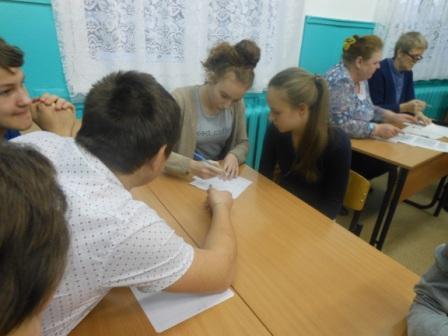 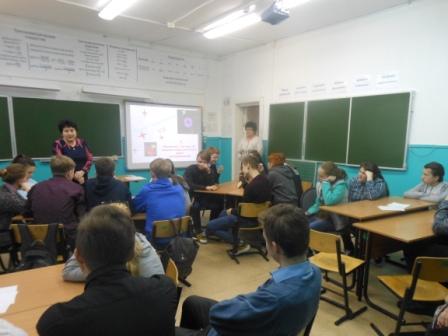 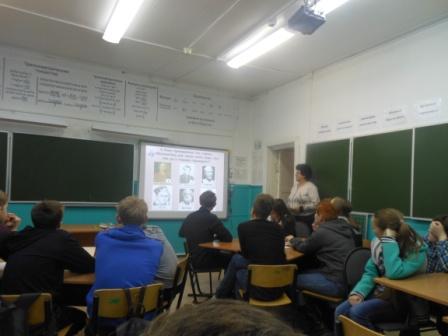 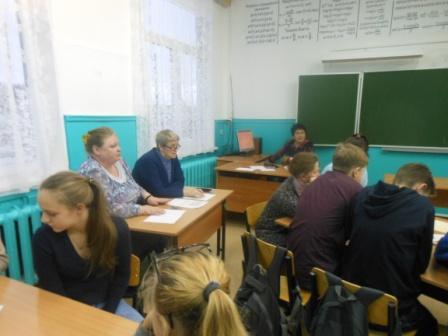 ПРОЕКТ «Мир треугольников»Учащиеся 7 класса на открытом уроке представили результаты работы над проектом «Мир треугольников».  Продукт проекта – буклет, в который содержит информацию, необходимую для решения задач по геометрии. Сидоров Никита  познакомил с исторической справкой об открытии треугольников, биографией Флеса, Н.И. Лобачевского. Сергей .Пайкачев рассказал об открытии прибора дальномера.  Ручкин Александр  объяснил  как самостоятельно изготовить  геометрическую  «игрушку» флексагон. 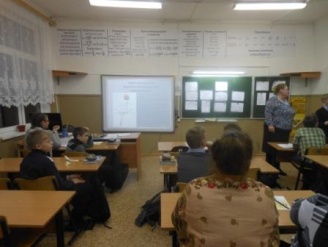 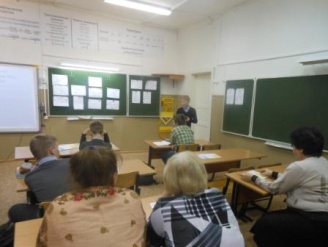 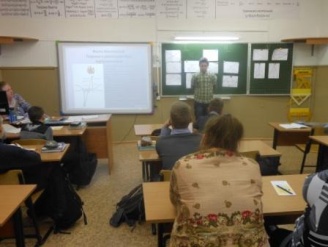 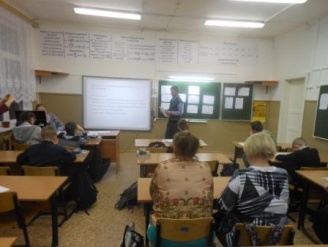 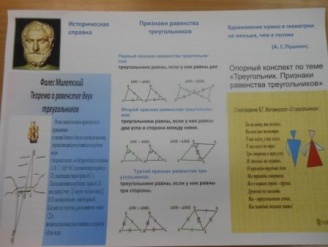 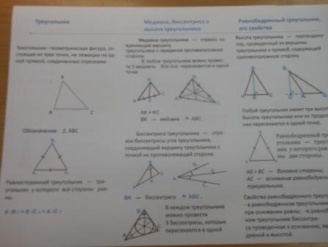 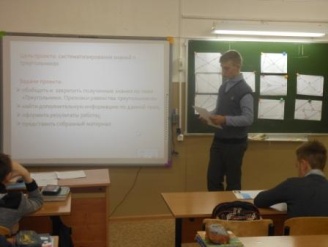 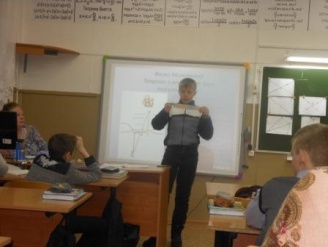 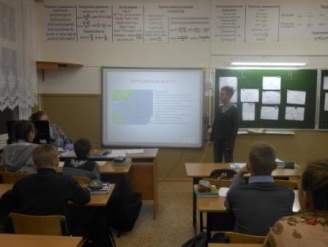 Осторожно, спички!Внеурочное занятие с таким необычным названием  среди обучающихся 5-6 классов провела Мышенкова Эльвира Александровна. Было интересно и ребятам и взрослым. Все ушли заинтересованными, таким занятием можно увлечь всю семью. Увлекательно и просто!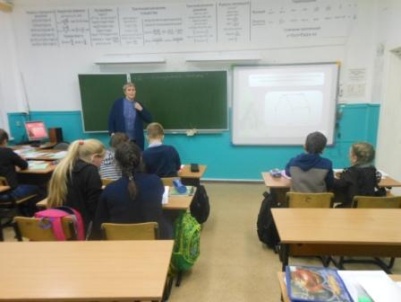 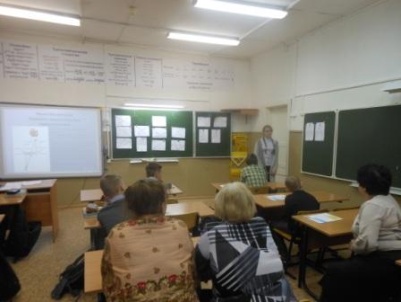 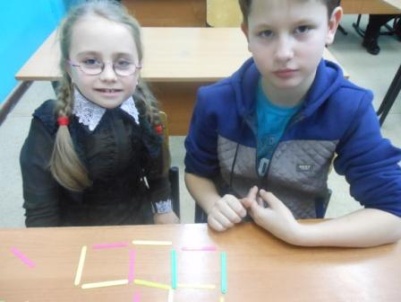 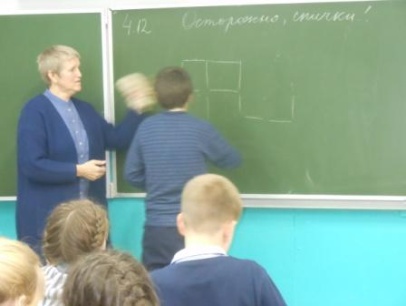 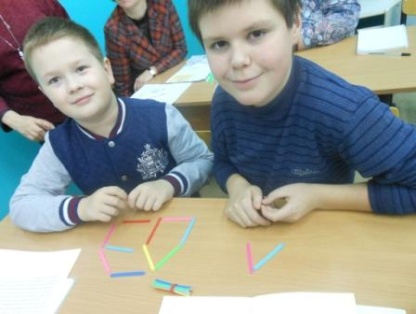 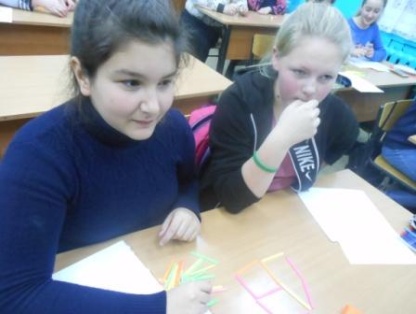 